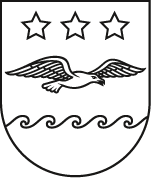 JŪRMALAS PILSĒTAS DOMELĒMUMSJūrmalāPamatojoties uz likuma “Par valsts un pašvaldību dzīvojamo māju privatizāciju” 85.panta pirmās daļas 2.punktu, ceturto, piekto un sesto daļu, Administratīvā procesa likuma  70.panta pirmo daļu, 76.panta otro daļu, 79.panta pirmo daļu, Paziņošanas likuma 11.panta trešo daļu, Jūrmalas pilsētas domes 2016.gada 25.novembra saistošajiem noteikumiem Nr.45 “Par dzīvojamai mājai funkcionāli nepieciešamā zemesgabala pārskatīšanu”, ņemot vērā dzīvojamās mājas Viestura ielā 27, Jūrmalā, dzīvokļu īpašnieku 2015.gada 09.martā domes lietvedības sistēmā reģistrēto ierosinājumu Nr. 1.1-39/1149-D par dzīvojamai mājai funkcionāli nepieciešamā zemesgabala pārskatīšanu, dzīvojamās mājas pārvaldnieka – sabiedrības ar ierobežotu atbildību “Jūrmalas namsaimnieks” 2017.gada 28.augusta vēstuli Nr.1.1-37/8688 ar lūgumu noteikt garāžas ēkai ar kadastra apzīmējumu 1300 007 7760 003 funkcionāli nepieciešamo zemesgabala platību, kā arī pārskatīt dzīvojamai mājai ar kadastra apzīmējumu 1300 007 7760 001 Viestura ielā 27, Jūrmalā, funkcionāli nepieciešamo zemesgabalu, un, izvērtējot Jūrmalas pilsētas domes Dzīvojamai mājai funkcionāli nepieciešamā zemesgabala noteikšanas komisijas rīcībā esošo informāciju, konstatētos faktus un pieejamos dokumentus saistībā ar dzīvojamai mājai Viestura ielā 27, Jūrmalā, funkcionāli nepieciešamo zemesgabalu, Jūrmalas pilsētas domes Dzīvojamai mājai funkcionāli nepieciešamā zemesgabala noteikšanas komisija nolemj:Uzsākt pārskatīt dzīvojamai mājai un citām ēkām, kas atrodas uz zemesgabala  Viestura ielā 27, Jūrmalā, (kadastra numurs 1300 007 7604), funkcionāli nepieciešamā zemesgabala robežas un platību.Lēmumu publicēt Jūrmalas pilsētas pašvaldības tīmekļvietnē www.jurmala.lv.Lēmums stājas spēkā ar tā paziņošanas brīdi adresātam. Ar publikāciju Jūrmalas pilsētas pašvaldības tīmekļvietnē www.jurmala.lv uzskatāms, ka šis lēmums ir kļuvis zināms lēmuma adresātiem.Lēmumu var apstrīdēt Jūrmalas pilsētas domē viena mēneša laikā no tā spēkā stāšanās dienas.Dzīvojamai mājai funkcionāli nepieciešamā zemesgabala noteikšanas komisijas priekšsēdētāja				J. GauJomas iela 1/5, Jūrmala, LV - 2015, tālrunis: 67093816, fakss: 67093956; e-pasts: pasts@jurmala.lv, www.jurmala.lv2018.gada 19.aprīlīNr. 8.2.-11/1-LPar dzīvojamai mājai Viestura ielā 27, Jūrmalā, funkcionāli nepieciešamā zemesgabala pārskatīšanas uzsākšanu( Nr.8.2.-11/2-2018, 1.punkts)( Nr.8.2.-11/2-2018, 1.punkts)( Nr.8.2.-11/2-2018, 1.punkts)( Nr.8.2.-11/2-2018, 1.punkts)